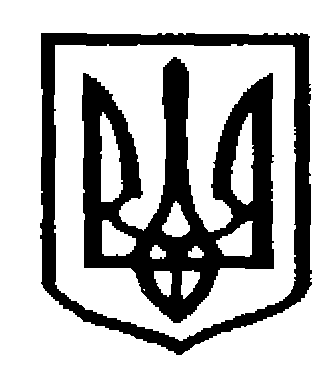 У К Р А Ї Н АЧернівецька міська рада  У П Р А В Л I Н Н Я   О С В I Т Ивул. Героїв Майдану, 176, м.Чернівці, 58029 тел./факс (0372) 53-30-87,  E-mail: osvitacv@gmail.com. Код ЄДРПОУ №02147345  12.03.2018 р. №01-34/526                                                                  Керівникам закладів загальної  середньої освіти Про проведення  конкурсу малюнків «Школа моєї мрії»Відповідно до листа Міністерства освіти та науки України № 1/9-23 від 11.01.2018 р. щодо проведення заходів з підвищення кваліфікації шкільних педагогів у форматі EdCamp, у рамках регіональної (не) конференції міні-EdCamp Chernivtsi, оголошується конкурс малюнків з теми «Школа моєї мрії». 	До участі в конкурсі запрошуються учні 1-11 класів закладів  загальної середньої освіти м. Чернівців. 	Техніка виконання конкурсних робіт обирається автором на власний розсуд, формат А3.Напис під малюнком обов’язково має містити наступну інформацію:Ім’я та прізвище автораНавчальний заклад та класІм’я та прізвище керівника     	Конкурсні роботи приймаються до 27 березня 2018 року включно за адресою вул. Героїв Майдану, 176, каб.110. 	Виставка малюнків «Школа моєї мрії» відбудеться 30 березня 2018 року у приміщенні Центрального корпусу ЧНУ (вул. Коцюбинського, 2) протягом роботи регіональної (не) конференції міні-EdCamp Chernivtsi. Начальник управління  освіти                                 Чернівецької міської ради                                                        С.В.МартинюкГригорян І.Р., (099) 982-28-91